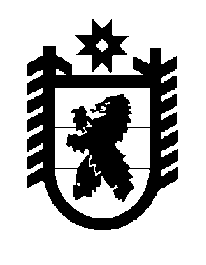 Российская Федерация Республика Карелия    ПРАВИТЕЛЬСТВО РЕСПУБЛИКИ КАРЕЛИЯРАСПОРЯЖЕНИЕот  26 февраля 2018 года № 142р-Пг. Петрозаводск Одобрить дополнительное соглашение № 3 к Соглашению о взаимодействии между Правительством Республики Карелия и акционерным обществом «Федеральная корпорация по развитию малого и среднего предпринимательства» от 30 июня 2016 года № С-189 и поручить подписать его заместителю Премьер-министра Правительства Республики Карелия – Министру экономического развития и промышленности Республики Карелия Родионову Дмитрию Андреевичу.
           Глава Республики Карелия                                                              А.О. Парфенчиков